LOW VISION Services, a Global RightSetting the Standards in Europe EBU Low Vision Conference14-17 June 2018, Laško, Slovenia-------------AbstractVision 2020 ConferenceThe 13th International Low Vision Research and Rehabilitation Congress – “Vision 2020” which is being held in Dublin from 12 to 16 July 2020 will be introduced by Geraldine Neill. The conference is hosted by VISPA, the umbrella group of organisations providing services to people with sight loss in the Republic of Ireland. Geraldine Neill 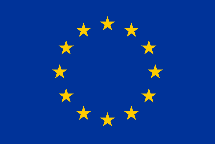 This event is co-funded by the "Rights, Equality and Citizenship" Programme of the European Union.